Publicado en Madrid el 21/05/2019 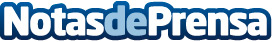 La Ministra de Industria, Comercio y Turismo, Reyes Maroto, inaugura DES – Digital Enterprise Show 2019En la agenda oficial que tiene lugar en IFEMA participan también el Secretario de Estado de Agenda Digital, Francisco Polo; la Directora de Policy Strategy, DG CONNECT de la Comisión Europea, Lorena Boix Alonso; el Coordinador General del Ayuntamiento de Madrid, Luis Cueto y el Viceconsejero de la CAM, Javier RuizDatos de contacto:Juliana LorenzoNota de prensa publicada en: https://www.notasdeprensa.es/la-ministra-de-industria-comercio-y-turismo Categorias: Nacional Madrid Turismo Emprendedores Eventos E-Commerce Ciberseguridad http://www.notasdeprensa.es